AİLE SAĞLIĞI MERKEZLERİ FORMU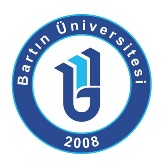 Aile Sağlığı Merkezinin Fiziksel Özelliklerini Yazınız.Aile Sağlığı Merkezinin Personel Niteliğini Yazınız.Yaptığınız Uygulamaları Raporlayınız.Aşağıda verilen konulardan bir tanesini seçip o konu hakkında bilgi veriniz.Gebe İzlemiÇocuk İzlemi15-49 Yaş Kadın İzlemiLohusa İzlemiYenidoğan İzlemiEvde Hasta ZiyaretleriBebek/Çocuk AşılarıGebe AşılarıAile Sağlığı Merkezi İşleyişi